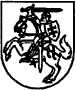 NARKOTIKŲ, TABAKO IR ALKOHOLIO KONTROLĖS DEPARTAMENTO DIREKTORIUSĮSAKYMASDĖL NARKOTIKŲ, TABAKO IR ALKOHOLIO KONTROLĖS DEPARTAMENTO DIREKTORIAUS 2011 M. balandžio 20 D. ĮSAKYMO NR. T1-53 „DĖL KEITIMOSI INFORMACIJA APIE NAUJAS PSICHOAKTYVŲ EFEKTĄ SUKELIANČIAS MEDŽIAGAS tvarkos PATVIRTINIMO“ Pakeitimo2017 m. birželio 20 d. Nr. T1- 235VilniusP a k e i č i u Narkotikų, tabako ir alkoholio kontrolės departamento direktoriaus 2016 m. kovo 7 d. įsakymą Nr. T1-88 „Dėl Keitimosi informacija apie naujas psichoaktyvų efektą sukeliančias medžiagas tvarkos patvirtinimo“ ir jį išdėstau nauja redakcija:„NARKOTIKŲ, TABAKO IR ALKOHOLIO KONTROLĖS DEPARTAMENTODIREKTORIUSĮSAKYMASDĖL KEITIMOSI INFORMACIJA APIE NAUJAS PSICHOAKTYVIĄSIAS MEDŽIAGAS TVARKOS APRAŠO PATVIRTINIMOVadovaudamasi Lietuvos Respublikos sveikatos sistemos įstatymo 701 straipsnio 2 dalies 5 punktu bei Narkotikų, tabako ir alkoholio kontrolės departamento nuostatų, patvirtintų Lietuvos Respublikos Vyriausybės 2011 m. vasario 23 d. nutarimu Nr. 244 „Dėl Narkotikų, tabako ir alkoholio kontrolės departamento nuostatų patvirtinimo“, 9.9, 10.23 ir 10.24 papunkčiais, t v i r t i n u Keitimosi informacija apie naujas psichoaktyviąsias medžiagas tvarkos aprašą (pridedama).“Direktoriaus pavaduotoja,laikinai vykdanti direktoriaus funkcijas 	 Gražina BelianPATVIRTINTANarkotikų, tabako ir alkoholio kontrolėsdepartamento direktoriaus2011 m. balandžio 20 d. įsakymu Nr. T1-53(Narkotikų, tabako ir alkoholio kontrolėsdepartamento direktoriaus2017 m. birželio 20 d. įsakymo Nr. T1-235 redakcija)KEITIMOSI INFORMACIJA APIE NAUJAS PSICHOAKTYViĄsIAS MEDŽIAGAS tvarkos aprašasI skyriusBENDROSIOS NUOSTATOS1. Keitimosi informacija apie naujas psichoaktyviąsias medžiagas tvarkos aprašas (toliau – Aprašas) reglamentuoja informacijos apie naujas psichoaktyviąsias medžiagas teikimą Narkotikų, tabako ir alkoholio kontrolės departamentui (toliau – Departamentas), nustato institucijas, dalyvaujančias keičiantis šia informacija, reglamentuoja informacijos apie naujas psichoaktyviąsias medžiagas rinkimą ir naudojimą bei šios informacijos tolesnį perdavimą kompetentingoms institucijoms ir Europos Sąjungos institucijoms.2. Keitimosi informacija apie naujas psichoaktyviąsias medžiagas tikslas – greitas informacijos apie naujų psichoaktyviųjų medžiagų nustatymą tyrimų laboratorijose, tokių medžiagų sulaikymą, gamybą, prekybą jomis ir jų vartojimą, įskaitant papildomą informaciją apie galimą jų naudojimą medicinos tikslais, gavimas ir perdavimas, siekiant įvertinti naujų psichoaktyviųjų medžiagų sukeliamą riziką visuomenės sveikatai ir nustatyti kontrolės priemones.3. Apraše naudojamos sąvokos atitinka 1961 metų Bendrojoje narkotinių medžiagų konvencijoje, 1971 metų Psichotropinių medžiagų konvencijoje, Europos Tarybos 2005 m. gegužės 10 d. sprendime 2005/387/TVR dėl keitimosi informacija apie naujas psichoaktyvias medžiagas, jų rizikos įvertinimo ir kontrolės (toliau – Sprendimas 2005/387/TVR), Lietuvos Respublikos narkotinių ir psichotropinių medžiagų kontrolės įstatyme apibrėžtas sąvokas.II skyriusINFORMACIJOS GAVIMAS IR TEIKIMAS4. Departamentas organizuoja ir koordinuoja keitimąsi informacija apie naujas psichoaktyviąsias medžiagas Lietuvos Respublikos mastu, vadovaudamasis Sprendimu 2005/387/TVR.5. Informaciją apie naujas psichoaktyviąsias medžiagas iš Departamento gauna ir Departamentui pagal savo kompetenciją renka ir teikia šios valstybės institucijos:5.1. Kalėjimų departamentas prie Lietuvos Respublikos teisingumo ministerijos;5.2. Valstybinė teismo medicinos tarnyba;5.3. Muitinės departamentas prie Lietuvos Respublikos finansų ministerijos;5.4. Sveikatos apsaugos ministerijos Ekstremalių sveikatai situacijų centras;5.5. Valstybinė vaistų kontrolės tarnyba prie Lietuvos Respublikos sveikatos apsaugos ministerijos;5.6. Valstybinis psichikos sveikatos centras;5.7. Valstybinė vartotojų teisių apsaugos tarnyba;5.8. Lietuvos teismo ekspertizės centras;5.9. Valstybinė maisto ir veterinarijos tarnyba;5.10. Policijos departamentas prie Lietuvos Respublikos vidaus reikalų ministerijos.6. Aprašo 5 punkte nurodytų valstybės institucijų vadovai paskiria kontaktinius asmenis ar padalinį, atsakingą už informacijos apie naujas psichoaktyviąsias medžiagas iš Departamento priėmimą ir teikimą Departamentui, ir raštu apie tai informuoja Departamentą, taip pat nedelsiant informuoja raštu, jei kontaktinis asmuo ar padalinys yra pakeičiamas. 7. Institucijos, nurodytos Aprašo 5 punkte, turinčios informacijos apie nustatytą naują psichoaktyviąją medžiagą, ją Departamentui teikia nedelsdamos (faksu arba elektroniniu paštu), bet ne vėliau kaip per 14 dienų nuo tokios informacijos gavimo, užpildydamos Pranešimo apie naują psichoaktyviąją medžiagą formą (priedas). Tokiu atveju institucijos teikia informaciją, tik jei nauja psichoaktyvioji medžiaga Lietuvoje buvo nustatyta pirmą kartą ir apie tai institucijos nebuvo informavusios Departamento anksčiau.8. Aprašo 5 punkte nurodytos institucijos pagal kompetenciją teikia informaciją Departamentui apie visas per pirmo bei antro pusmečio ataskaitiniais laikotarpiais nustatytas naujas psichoaktyviąsias medžiagas ne vėliau kaip per 30 dienų ataskaitiniam laikotarpiui pasibaigus. Informacija Departamentui teikiama (faksu ar elektroniniu paštu) užpildant Departamento pateiktas formas vadovaujantis Sprendimo 2005/387/TVR ir Europos narkotikų ir narkomanijos stebėsenos centro reikalavimais.III skyriusinformacijos teikimas, priėmimas ir perdavimas europos sąjungos institucijoms9. Departamentas, vadovaudamasis Lietuvos Respublikos sveikatos sistemos įstatymo 701 straipsnio 2 dalies 5 punktu, teikia, priima ir perduoda informaciją apie naujas psichoaktyviąsias medžiagas per Ankstyvojo perspėjimo sistemą (angl. Early warning system, toliau – EWS).10. Informaciją apie pirmą kartą nustatytą naują psichoaktyviąją medžiagą bei informaciją apie visas per pirmo pusmečio bei antro pusmečio ataskaitiniais laikotarpiais nustatytas  naujas psichoaktyviąsias medžiagas, Departamentas registruoja, analizuoja ir apibendrina. Apibendrintą informaciją teikia Europos narkotikų ir narkomanijos stebėsenos centrui, laikydamasis Sprendime 2005/387/TVR nustatytų reikalavimų.11. Departamentas bei Aprašo 5 punkte nurodytos valstybės institucijos informaciją apie naujas psichoaktyviąsias medžiagas renka, naudoja ir teikia, nepažeisdamos Lietuvos Respublikos asmens duomenų teisinės apsaugos įstatymo nuostatų.IV skyriusGAUTOS INFORMACIJOS tolesnis naudojimas12. Departamentas informaciją, gautą per EWS, registruoja ir apibendrina. Apibendrintą informaciją Departamentas teikia Aprašo 5 punkte nurodytoms bei kitoms suinteresuotoms valstybės institucijoms.13. Visuomenei aktualią informaciją Departamentas pateikia visuomenės informavimo priemonėms.14. Departamentas vertina gautą informaciją apie naujas psichoaktyviąsias medžiagas ir teikia pasiūlymus dėl jų įtraukimo į Narkotinių ir psichotropinių medžiagų sąrašus. Keitimosi informacija apie naujas psichoaktyviąsias medžiagas tvarkos aprašo priedas(Pranešimo apie naują psichoaktyviąją medžiagą forma)______________________________________________________________________(informaciją pateikusios institucijos pavadinimas)______________________________________________________________________(juridinio asmens buveinė, kodas, telefono, fakso numeriai, el. paštas)Narkotikų, tabako ir alkoholio kontrolės departamentuiPRANEŠIMASAPIE NAUJĄ PSICHOAKTYVIĄJĄ MEDŽIAGĄ20   -      -       Nr._____________________________(sudarymo vieta)PASTABA. Formos laukus, kuriems informacijos neturima, palikti neužpildytus.______________________1. Cheminis apibūdinimasCheminis medžiagos pavadinimas (jeigu yra ir tarptautinis nepatentuotas pavadinimas, CAS numeris):Cheminio medžiagos pavadinimo sinonimai (pavadinimai, kuriais nauja psichoaktyvioji medžiaga yra žinoma):2. Cheminiai pirmtakai (prekursoriai)3. Fizinis apibūdinimasMilteliai      spalva:Kapsulės     svoris:           dydis:           spalva:            logotipas:Tabletės      svoris:           dydis:           spalva:            logotipas:                  forma:Skystis        spalva:Popieriniai lapeliai        spalva:         dydis:           spalva:            logotipas:                  forma:Kita(įrašyti): ____________________________________________________________________________4. Sulaikymo aplinkybėsAtvejų skaičius: Gamyba          Gabenimas          Platinimas          Vartojimas          Laikymas  Sulaikymo vieta:Sulaikymo data:Medžiagos kilmės šalis:Medžiagos paskirties šalis:Sulaikytas medžiagos kiekis:           g/ml/vnt. 5. Nustatymo aplinkybės Nustatymo vieta:Nustatymo data:Nustatytas  bendras medžiagos kiekis:Nustatytas  grynos medžiagos kiekis:      6. Kitos medžiagos Kitos mėginyje nustatytos psichoaktyviosios medžiagos (jeigu nustatyta, nurodyti kiekį/koncentraciją):7. VartojimasVartotojų grupė:Vartojimo būdai:8. Galimos rizikos požymiaiAsmens sveikatai:Socialinei ir ekonominei aplinkai:9. Medžiagos trumpalaikis poveikisPoveikio trukmė (min.):Sukeliamas nepageidaujamas (šalutinis) medžiagos poveikis:10. Kaina11. Kita informacija________________________              ___________                          _____________________(vadovo pareigų pavadinimas)                                                        (parašas)                                                               (vardas ir  pavardė)____________________(rengėjo vardas, pavardė, telefonas)